БОЙОРОҠ							РАСПОРЯЖЕНИЕ28 декабря 2021 й.                № 47            28 декабря  2021 года	«О назначении ответственных  лиц  на новогоднюю ночь с 31 декабря 2021 года на 1 января 2022 года 1. Назначить ответственного лица на территории сельского поселения Зириклинский сельсовет муниципального района Бижбулякский район Республики Башкортостан на новогоднюю ночь с 31 декабря 2021 года на 1 января 2022 год  главу сельского поселения Петрова Александра Геннадиевича.2. Назначить ответственного на новогоднюю ночь с 31 декабря 2021 года на 1 января 2022 год  специалиста администрации сельского поселения Зириклинский сельсовет в  ДК с. Зириклы Трофимову Ларису Семеновну.3. 2. Назначить ответственного на новогоднюю ночь с 31 декабря 2021 года на 1 января 2022 год  специалиста по молодежи сельского поселения Зириклинский сельсовет в  СДК с. Малый Седяк  Семенова Сергея Петровича.4. Контроль за исполнением распоряжения оставляю за собой.С распоряжением ознакомлены:                                   А.Г. Петров                                                                                          Л.С. Трофимова                                                                                          С.П. СеменовГлава сельского поселения					А.Г.  ПетровБашҡортостан РеспубликаһыБишбүләк районы муниципаль районы Ерекле ауыл советы хакимиэте452050, Ерекле  ауылы, Үзәк урамы, 67Тел. 8(34743)2-74-00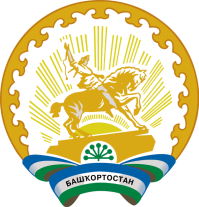 Администрация  сельского поселения Зириклинский  сельсовет     муниципального района               Бижбулякский район    Республики Башкортостан452050, село Зириклы, ул.Центральная, 67Тел. 8(34743)2-74-00